Dokumentation 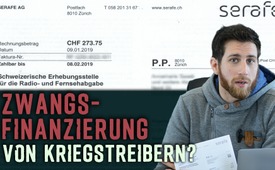 Zwangsfinanzierung von Kriegstreibern?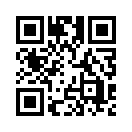 Hunderttausende Schweizer befürchten zunehmend, dass sie eines Tages für jede einbezahlte Medien-Zwangsgebühr der Unterstützung einer kriminellen Organisation angeklagt werden könnten. Zahllose Beispiele belegen bereits, dass die zwangsfinanzierten Medien in allerlei volkszerstörerische und kriegstreiberische Machenschaften verwickelt sind. Wer unternimmt jetzt etwas, um das Volk vor jedem späteren Verdacht auf fahrlässige Mittäterschaft zu schützen?Klage eines Zuschauers, Schweiz: Nun liegen also die Zahlungsbefehle der neuen Radio- und Fernseh-Zwangsgebühren vor mir auf dem Tisch. Statt aber der bislang 1nen Rechnung von Fr. 150.-/Jahr sind es jetzt 5 Rechnungen à Fr. 365.-, macht nach Adam Riese Fr. 1825.-/Jahr  – eine bescheidene Gebührenerhöhung von insgesamt 1116 %, oder etwas simpler ausgedrückt: Die neuen Zwangsgebühren sind für mich genau 12-mal höher als zuvor – es geht also genau in die Richtung, wie es die Initiatoren der No-Billag-Initiative befürchtet haben und rechtzeitig verhindern wollten. Und auf den ersten Blick scheint jeder Widerspruch zwecklos, da die Geldeintreiber vorab alles fein säuberlich eingefädelt und juristisch wasserdicht gemacht haben. Jeder ähnlich Betroffene wie ich darf sich daher schon mal auf lange und teure Einsprache-Verfahren und womöglich Gerichtsprozesse gefasst machen. Dabei war schon die Verwerfung der No-Billag-Initiative für Gewissensgeplagte wie mich ein unverdaubarer Schock. Ich bin nämlich nur einer von Hunderttausenden, die zunehmend befürchten, dass sie eines Tages für jede einbezahlte Medien-Zwangsgebühr möglicherweise der Unterstützung einer kriminellen Organisation angeklagt werden könnten. Zahllose freie Aufklärungs-Plattformen haben doch im Internet bereits hieb- und stichfest nachgewiesen, dass genau diese Medien, die sich durch uns zwangsfinanzieren lassen, in allerlei volkszerstörerische und kriegstreiberische Machenschaften verwickelt sind. Beweis gefällig? Gerade kürzlich hatte sich die norwegische Regierung dafür entschuldigt, weil sie 2011 zu Unrecht 588 Bomben auf Libyen abgeworfen habe. Sie seien einfach falsch informiert gewesen. (siehe: www.kla.tv/13735) Außer einer Entschuldigung aber geschieht weiter gar nichts. Doch viele andere Länder haben mitgebombt – und zwar konnte es nur soweit kommen, weil zuvor die Massenmedien alle Völker mit verlogenen Falschberichterstattungen kriegswillig gemacht hatten. (Siehe: www.kla.tv/9869). Wir müssen uns endlich darüber klar werden, dass es ohne kriegswillige Völker gar keine Kriege geben kann! Niemand anders als wir Völker sind es doch, die stellvertretend in den Krieg getrieben werden.
Dasselbe geschah im August 1964 beim Golf von Tonkin oder im Oktober 1990 beim STARTSCHUSS für den großen Völkermord im Irak! Oder im Februar 2003, als die Medien so lange schrien, Saddam Hussein besitze Massenvernichtungswaffen, bis die Völker kriegswillig gestimmt waren und die Vereinigten Staaten und deren Verbündete in den Irak einmarschieren konnten! Aber auch im März 2011 geschah wieder dasselbe bei den beharrlichen Medienlügen, Gaddafi habe 6.000 Menschen getötet, worauf es zur Bombardierung Libyens durch die NATO kam. Schon im Kosovo, März 1999, logen die Massenmedien solange von einer humanitären Katastrophe, bis die NATO den Krieg gegen das damalige Jugoslawien eröffnen konnte und damit erst tatsächlich eine humanitäre Katastrophe herbeigeführt hat. Noch weiter zurück war es der 7. Dezember 1941, der als „Tag der Schande“ in die Geschichte einging: Unter geschürten Kriegstreibereien, wie immer gezielt flankiert von den Massenmedien, kam es zu Pearl Harbor mit dem darauf erklärten Krieg der USA gegen Japan. Kriegsblut ohne Ende. Wir sprechen hier übrigens von lauter mittlerweile offenkundig gewordenen Verschwörungen von Kriegstreibern, die diese teilweise sogar eingestanden haben. All diese Offenlegungen und Eingeständnisse können aber die ermordeten Völker auch nicht wieder lebendig machen. Unser Problem bei allem ist: Die Massenmedien solidarisieren sich noch immer hartnäckig mit diesen Volkszerstörern. Sie haben sich bis dato zu keinem Zeitpunkt von ihnen distanziert – trotz allen eindringlich frühzeitigen Warnungen und überführenden Beweisen durch unabhängige Aufklärer. Stattdessen brandmarken sie dieselben sogar noch in aller Öffentlichkeit und verteufeln sie mit dem Totschlagbegriff „Verschwörungstheoretiker“. Und obgleich benannte Verschwörer-Verbände längst aufgeflogen sind, steht auch eine gebührende juristische Abrechnung vor einem unabhängigen Kriegsgericht bis dato noch aus. Diese ganzen Terror-Vereinigungen laufen samt ihren Medienverbündeten noch immer frei herum. Und so könnte man beliebig fortsetzen und erzählen von zahllosen gefälschten Medienbildern als Hilfsmittel zu verschwörerischen Kriegstreibereien und dergleichen und tausenderlei mehr. Siehe www.kla.tv/9869. Dazu reihen sich tausende Sendungen, die noch ganz andere kriminelle Energien der Massenmedien offenlegen. Nur weil sich die Staatsanwaltschaften bislang nicht an diesen Hochverrat herangewagt haben, heißt das noch lange nicht, dass es bei all diesem um bloße Verschwörungstheorien handeln muss.
Noch heute sperrt man in Deutschland Kriegsveteranen ein, weil sie sich während dem Zweiten Weltkrieg ihren Vorgesetzten nicht generell verweigert hatten – ungeachtet der Tatsache, dass diese keine Kenntnisse von irgendwelchen Kriegsverbrechen ihrer Vorgesetzten zu haben behaupten und einzig befehlsgebunden gehandelt hatten. (siehe: www.kla.tv/9449) Was also, wenn dereinst offenkundig wird, wie viel Kriegsverbrechen, Volksplünderungen und Volkszerstörungen durch die kriminelle Energie der Massenmedien verursacht wurde? Kurzum: Wer garantiert uns, dass wir als Volk nicht eines Tages ebenso zu Reparationszahlungen gezwungen werden wie die Deutschen, weil wir mit der Bezahlung der Mediengebühren eine Terror-Organisation mitfinanziert hätten? Würde dem wegen Mitschuld verklagten Schweizer dann die Erklärung etwas nützen, dass er zu dieser Mediengebühr gezwungen wurde? Jeder deutsche Soldat wurde einst ja genauso zum Krieg gezwungen! Er stand sogar noch unter weit schärferen gesetzlichen Pflichten wie wir – und doch hätte er im Nachhinein diese Pflicht verweigern sollen. Oder könnte uns Schweizern einst das Argument entlasten, dass wir ja in einem ersten Gang eine Beschwerde an die SRG eingereicht hätten, diese aber alle Beschwerden einfach an die SERAFE AG, diese wiederum ans Einwohneramt und schließlich Betreibungssamt abdelegiert haben? 
Werden uns unsere Klagen dann vor dem Kerker bewahren, wenn wir gedämpft aufzählen, wie wir schon allein für die Zahlungsverweigerung zuerst Fr. 2.- für die neue Rechnung, dann Fr. 5.- für die Ermahnung, dann Fr. 20.- für jede Betreibung bezahlen mussten – freilich ohne nachfolgende Bußen und Kosten für das Betreibungsamt? Oder werden wir vor unserer Einkerkerung dann dasselbe zu hören bekommen wie gegenwärtig verschiedene Offiziere und Soldaten des Zweiten Weltkrieges? „Sie hatten Kenntnis von den Verbindungen der Massenmedien zu Kriegstreibern, Waffenkonzernen, Fehlinformanten usw. – und Sie haben diese terroristischen Aktivitäten trotzdem mit Ihrem Geld mitfinanziert – damit steht Ihre Mitschuld fest!“ Sie werden daraufhin mit zitternder Stimme erwidern: „Ja, aber…“ „Kein aber! Sie hätten diese Zahlungen zum Schutz ihres Volkes und um der offenkundigen Wahrheit willen auf jeden Fall verweigern müssen – schuldig!“
Bleibt mir als gutgläubigem, aber durch und durch betrogenem Schweizer tatsächlich nichts anderes übrig, als den Systemmedien zuerst über 1000 % erhöhte Zwangsgebühren abzugeben, oder – im Falle einer Zahlungsverweigerung – mit allen möglichen Eintreibungs- und Zusatzkosten überschüttet zu werden? Wenn sich das betrogene und belogene Schweizer Volk jetzt nicht mit Tatkraft vereinigt und sich gegen jene Kräfte aufmacht, die zumindest unter starkem Verdacht der Kriegstreiberei stehen, hat es möglicherweise auch gar nichts Besseres verdient. Wer unternimmt jetzt was?
Hier gehört meines Erachtens ein vom Volk gefordertes Moratorium hin. Unter Moratorium verstehe ich die unbedingte und sofortige Einstellung aller Zwangsabgaben an die Systemmedien, bis dass die in diesem Beitrag aufgeworfenen Fragen und Fakten juristisch aufgearbeitet sind. Ich jedenfalls gedenke keinesfalls die Gebühr einzuzahlen, bis nachfolgende Forderungen erfüllt sind:
Keine Zahlungen, bevor das Volk vor jedem späteren Verdacht auf fahrlässige Mittäterschaft gesichert ist. Keine Zahlungen, bis eine echte Medienvielfalt gesetzlich verankert ist – und zwar durch die auferlegte Pflicht an die Massenmedien, zeitgleich mit ihren Berichten auch aktuelle Gegenstimmen veröffentlichen zu müssen.von tb.Quellen:Irakkrieg 1990:
http://www.manager-magazin.de/digitales/it/a-234097.html
https://www.kla.tv/9130
https://de.wikipedia.org/wiki/Brutkastenlüge
https://www.nytimes.com/1992/01/15/opinion/deception-on-capitol-hill.html

Irakkrieg 2003: 
https://www.youtube.com/watch?v=4MQjNSXx44E
https://www.kla.tv/9368
https://www.kla.tv/385
https://de.wikipedia.org/wiki/Begründung_des_Irakkriegs
https://www.kla.tv/8134

Libyenkrieg 2011: 
https://www.kla.tv/8921
http://www.general-anzeiger-bonn.de/meinung/kommentare/UN-Sanktionen-gegen-Gaddafi-Klares-Signal-article37183.html
http://www.imi-online.de/2016/06/20/ganze-arbeit-warum-die-nato-libyen-zerstoert-und-die-region-destabilisiert-hat/#_ednref5
https://www.tagesanzeiger.ch/ausland/europa/Wir-stecken-mitten-im-Informationskrieg/story/28019867
https://www.foreignpolicyjournal.com/2016/01/06/new-hillary-emails-reveal-true-motive-for-libya-intervention/
https://www.globalresearch.ca/who-is-behind-fake-news-mainstream-media-use-fake-videos-and-images/5557580
https://www.youtube.com/watch?v=amtTCP91IDY

Japan 1941: 
https://www.kla.tv/9511
https://de.wikipedia.org/wiki/Angriff_auf_Pearl_Harbor#Verschwörungstheorien
https://yoice.net/verschwoerungspraxis/
http://alles-schallundrauch.blogspot.com/2007/12/pearl-harbor-wurde-geopfert.html

Jugoslawien 1999: 
https://www.kla.tv/9410
https://www.youtube.com/watch?v=d8kVavVWvfk
https://de.wikipedia.org/wiki/Massaker_von_Ra%C4%8Dak

Vietnamkrieg 1964: 
https://www.zeit.de/wissen/geschichte/2014-07/vietnam-krieg-usa-50-jahre

Syrien 2011: 
https://www.youtube.com/watch?v=wB44YS0HQ0k
https://www.youtube.com/watch?v=rd8TP7Ct7Nk

Ukraine 2014: 
https://www.kla.tv/4135
https://www.tagesspiegel.de/gesellschaft/medien/ukraine-konflikt-im-wdr-neuer-aerger-um-altes-panzer-bild/10651538.html
https://www.tagesspiegel.de/gesellschaft/medien/falsche-bilder-bei-der-ard-zum-ukraine-konflikt-propagandatricks-oder-pannen-in-serie/10637680.html
https://www.youtube.com/watch?v=pvZqlDwUeGg
https://www.kla.tv/3330
https://www.deutschlandfunk.de/ukraine-berichterstattung-rebellion-der-leser.761.de.html?dram:article_id=285010
http://blog.tagesschau.de/author/lielischkies/
http://www.luegenrepublik.eu/ukraine-so-dreist-manipuliert-die-ard-und-beluegt-die-zuschauer/
https://www.allmystery.de/themen/gg69522-89
https://www.youtube.com/watch?v=pJA3dLc5yZQ
https://www.kla.tv/3240
https://www.youtube.com/watch?v=x3wBXkR0rJ0
https://www.youtube.com/watch?v=mqxKddrXqwU#t=18
https://www.youtube.com/watch?v=-MyGDB-bNE8
https://pixabay.com/de/syrien-flagge-nationalflagge-nation-162435/
https://www.zeit.de/politik/ausland/2014-06/ukraine-offensive-armee-luhansk-tote-nato
http://www.tagesschau.de/index.htmlScreenshot der Startseite
http://www.spiegel.de/politik/ausland/uno-resolution-russlands-fluchtkorridore-und-ende-der-gewalt-a-972859.html
https://www.newssetup.com/wp-content/uploads/2014/04/Britain-ambassador-to-the-United-Nations-Mark-Lyall-Grant.jpg
https://de.sputniknews.com/politik/20140529268627756-Poroschenko-nach-Konsultation-bei-US-Botschafter-2000-Tote-bei/
https://www.huffingtonpost.de/2014/02/25/ukraine-parlament-ministerpraesident-kandidaten_n_4851343.html?ec_carp=4362365704680803156
https://www.tagesspiegel.de/gesellschaft/medien/falsche-bilder-bei-der-ard-zum-ukraine-konflikt-propagandatricks-oder-pannen-in-serie/10637680.html
https://www.kla.tv/4135
https://propagandaschau.wordpress.com/2014/05/21/ard-und-zdf-zehntausende-demonstrieren-gegen-separatisten/
https://www.youtube.com/watch?v=e_85E_kPZOMDas könnte Sie auch interessieren:#Serafe - www.kla.tv/Serafe

#Medienzwangsgebuehren - Medienzwangsgebühren - www.kla.tv/Medienzwangsgebuehren

#Dokumentarfilm - www.kla.tv/DokumentarfilmeKla.TV – Die anderen Nachrichten ... frei – unabhängig – unzensiert ...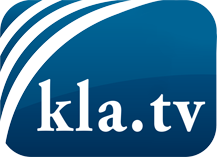 was die Medien nicht verschweigen sollten ...wenig Gehörtes vom Volk, für das Volk ...tägliche News ab 19:45 Uhr auf www.kla.tvDranbleiben lohnt sich!Kostenloses Abonnement mit wöchentlichen News per E-Mail erhalten Sie unter: www.kla.tv/aboSicherheitshinweis:Gegenstimmen werden leider immer weiter zensiert und unterdrückt. Solange wir nicht gemäß den Interessen und Ideologien der Systempresse berichten, müssen wir jederzeit damit rechnen, dass Vorwände gesucht werden, um Kla.TV zu sperren oder zu schaden.Vernetzen Sie sich darum heute noch internetunabhängig!
Klicken Sie hier: www.kla.tv/vernetzungLizenz:    Creative Commons-Lizenz mit Namensnennung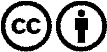 Verbreitung und Wiederaufbereitung ist mit Namensnennung erwünscht! Das Material darf jedoch nicht aus dem Kontext gerissen präsentiert werden. Mit öffentlichen Geldern (GEZ, Serafe, GIS, ...) finanzierte Institutionen ist die Verwendung ohne Rückfrage untersagt. Verstöße können strafrechtlich verfolgt werden.